Návrh vlastnej témy záverečnej práce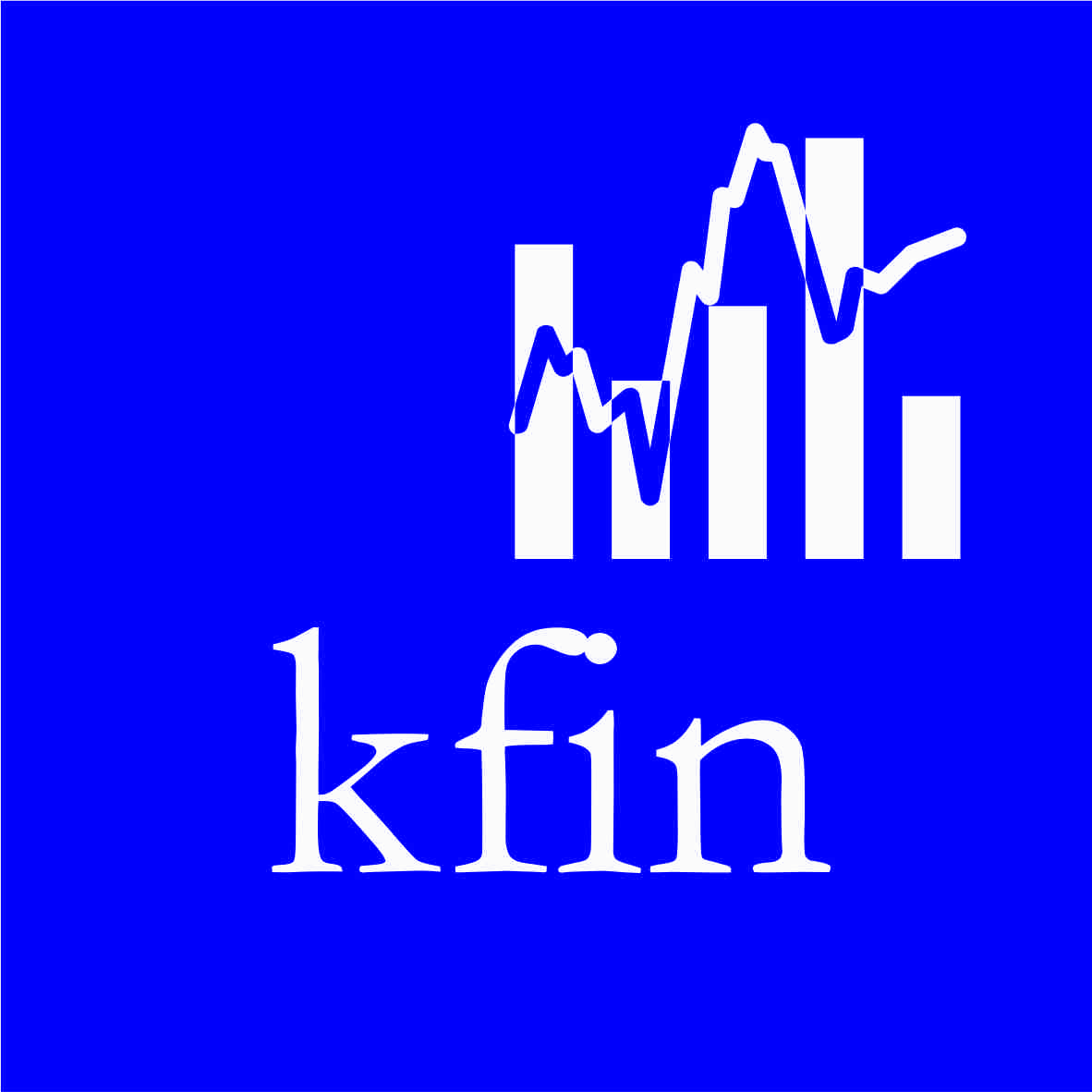 Meno a priezvisko:		Ročník			Forma štúdia: 		Krúžok*:			 *len pri dennej forme štúdiaTyp záverečnej práce:		Navrhovaný - pracovný názov záverečnej práce:	Motivácia a stručný popis cieľa (max.10riadkov):	...........................................................						       Dátum  a  podpis študenta							----------------------------------------------------------------------------------------------------------------Vedúci záverečnej práce:*	*doplní Katedra financií